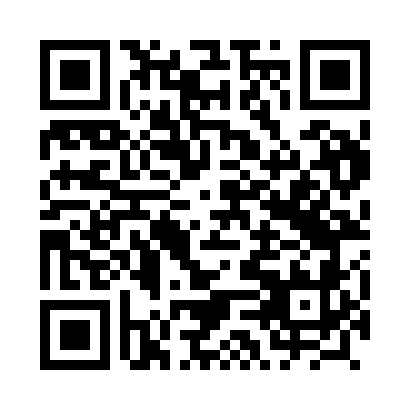 Prayer times for Olchowce, PolandWed 1 May 2024 - Fri 31 May 2024High Latitude Method: Angle Based RulePrayer Calculation Method: Muslim World LeagueAsar Calculation Method: HanafiPrayer times provided by https://www.salahtimes.comDateDayFajrSunriseDhuhrAsrMaghribIsha1Wed2:515:0812:285:337:499:572Thu2:485:0612:285:347:509:593Fri2:455:0512:285:357:5210:024Sat2:425:0312:285:367:5310:055Sun2:395:0112:285:377:5510:076Mon2:365:0012:285:387:5610:107Tue2:334:5812:285:397:5810:138Wed2:294:5712:285:397:5910:169Thu2:264:5512:285:408:0110:1810Fri2:234:5312:275:418:0210:2111Sat2:204:5212:275:428:0410:2412Sun2:174:5112:275:438:0510:2713Mon2:144:4912:275:448:0610:3014Tue2:124:4812:275:458:0810:3315Wed2:114:4612:275:458:0910:3516Thu2:114:4512:275:468:1110:3617Fri2:104:4412:275:478:1210:3718Sat2:104:4212:285:488:1310:3819Sun2:094:4112:285:498:1510:3820Mon2:094:4012:285:498:1610:3921Tue2:084:3912:285:508:1710:3922Wed2:084:3812:285:518:1810:4023Thu2:084:3712:285:528:2010:4024Fri2:074:3612:285:528:2110:4125Sat2:074:3512:285:538:2210:4226Sun2:074:3412:285:548:2310:4227Mon2:064:3312:285:548:2410:4328Tue2:064:3212:285:558:2610:4329Wed2:064:3112:295:568:2710:4430Thu2:054:3012:295:568:2810:4431Fri2:054:2912:295:578:2910:45